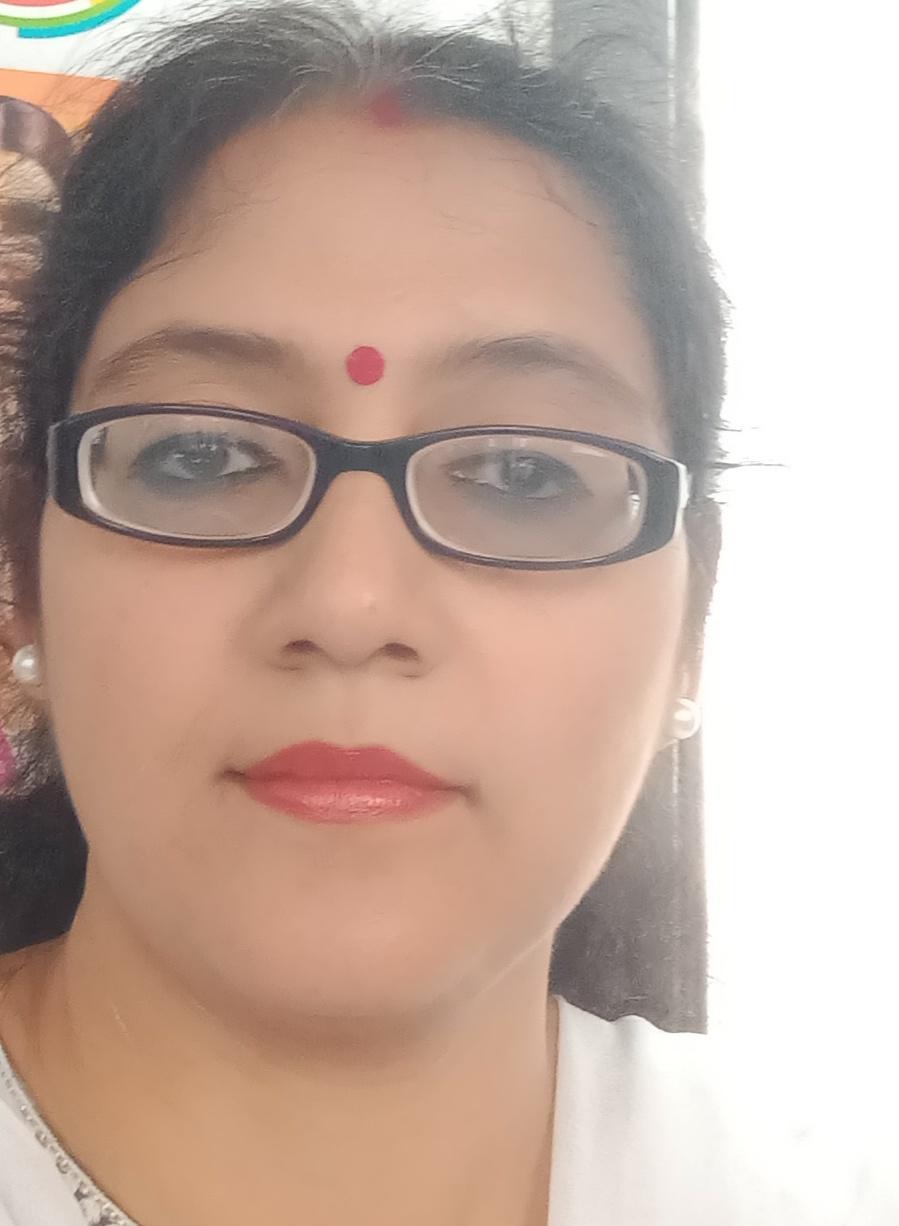 Name: SOUMI MUKHERJEEDesignation: SACT ||Qualification:  M.A(Vocal Music)Email: soumimukherjee605@gmail.comTeaching Area: Music Teacher in Hiralal Mazumdar Memorial college for WomenTeaching Experience: 13 Years10 monthsResearch Area:   NATitle of the thesis under Ph D programme: NAPost-Doctoral Research: NAPublications:Seminars, Symposiums, Leadership programmes attended:Oral presentation:NAPoster presentation:NALeadership programme attended:NAAdministrative Experiences:NAMembership of Professional bodies:NAOthers:Administrative experiences outside the College:NATitle of paperName of the author/sDepartment of the teacherName of journalYear of publicationISSN NumberLink to the recognition in UGC enlistment of the Journal /Digital Object Identifier (doi) numberLink to the recognition in UGC enlistment of the Journal /Digital Object Identifier (doi) numberLink to the recognition in UGC enlistment of the Journal /Digital Object Identifier (doi) numberTitle of paperName of the author/sDepartment of the teacherName of journalYear of publicationISSN NumberLink to website of the JournalLink to article / paper / abstract of the articleIs it listed in UGC Care listSl. No.Name of the teacherTitle of the book/chapters  publishedTitle of the paperTitle of the proceedings of the conferenceName of the conferenceNational / InternationalYear of publicationISBN number of the proceedingAffiliating Institute at the time of publication Name of the publisher